মন্ত্রিপরিষদ বিভাগবিভাগীয় কমিশনার এবং জেলা প্রশাসকগণের টেলিফোন, ফ্যাক্স ও মোবাইল নম্বর-এর তালিকা ২৮ ডিসেম্বর, ২০২৩ পর্যন্ত সংশোধিত)বিভাগীয় কমিশনার:-০২-জেলা প্রশাসকগণের টেলিফোন, ফ্যাক্স ও মোবাইল নম্বরঢাকা বিভাগ:-০৩-চট্রগ্রাম বিভাগ:        -০৪-রাজশাহী বিভাগ:-০৫-খুলনা বিভাগ:-০৬-বরিশাল বিভাগ:০৭সিলেট বিভাগ:-০৮-রংপুর বিভাগ:-০৯-ময়মনসিংহ বিভাগ:ক্রম:বিভাগীয় কমিশনারের নাম, আইডি ও যোগদানের তারিখছবিবিভাগটেলিফোন নম্বর (অফিস)মোবাইল ওই-মেইল নম্বর১।জনাব মোঃ সাবিরুল ইসলাম(৬৩৬৩), ১৫তম ব্যাচ  যোগদান: ০৪.০৪.২০২৩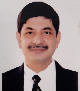 ঢাকা০২৪৮৩১৫০৮৫০১৭১৩-০৬২৪০৪divcomdhaka@mopa.gov.bd২।মো: তোফায়েল ইসলাম, (৬৪৬৩), ১৭ তম ব্যাচ   যোগদান: ১৮.০৭.২০২৩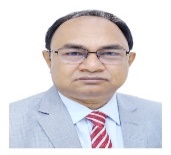 চট্রগ্রাম০২৪১৩৬০৮০১০১৭১৩-১২০৭৯৫divcomchittagong@mopa.gov.bd ৩।জনাব ড. দেওয়ান মুহাম্মদ হুমায়ূন কবীর  (৬৪০৭), ১৭তম ব্যাচ  যোগদান: ২২.০৭.২০২৩ 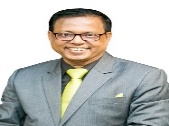 রাজশাহী০২৫৮৮৮৫৭২৩৩০১৭১৩-২০২০৪০divcomrajshahi@mopa.gov.bd ৪।জনাব মোঃ হেলাল মাহমুদ শরীফ(৬১০৩), ১৫ তমব্যাচযোগদান: ১৫.০৬.২০২৩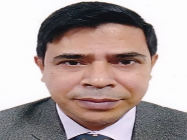 খুলনা০২৪৭৭৭০৩০৩৫০১৭১৩-৪০০৩৯৪divcomkhulna@mopa.gov.bd ৫।জনাব মো: শওকত আলী (৬৪৩১), ১৭তম ব্যাচ যোগদান: ১৩.০৭.২০২৩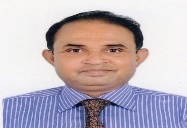 বরিশাল০২৪৭৮৮৬৫০৩৮০১৭১৩-৪৫০০৫৯divcombarisal@mopa.gov.bd ৬।জনাব আবু আহমদ ছিদ্দীকী, এনডিসি, (৬৪৩০) ১৭তম ব্যাচ  যোগদান: ২৫.০৭.২০২৩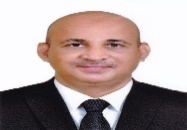 সিলেট০২৯৯৬৬৪৩২৬৬০১৭৩০-৩৩১০০০divcomsylhet@mopa.gov.bd ৭।মোঃ হাবিবুর রহমান১৫তম ব্যাচ  যোগদান: ০৫.০৪.২০২৩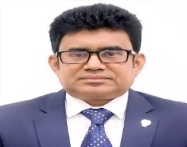 রংপুর০২৫৮৮৮১২০০১০১৭৩০-৩২৬৯৭০divcomrangpur@mopa.gov.bd ৮।জনাব উম্মে সালমা তানজিয়া(৬৪০৫), ১৭ তম ব্যাচযোগদান: ১৩.০৭.২০২৩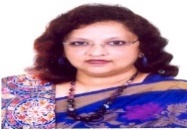 ময়মনসিংহ০২৯৯৬৬৬১৪৪৪০১৭১৩-৩৭৯৮২২divcommymensingh@mopa.gov.bdক্রম:জেলা প্রশাসকের নাম, আইডি ও যোগদানের তারিখছবিজেলাটেলিফোন নম্বর (অফিস)মোবাইল ওই-মেইল নম্বর১।জনাব  আনিসুর রহমান (১৫৫০৪/ব্যাচ-২৪)যোগদান: ২৬.০৭.২০২৩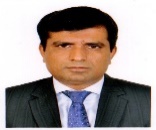 ঢাকা০২২২৩৩৮৯৭৮৬০১৭১৩-০৪৮৫৮০dcdhaka@mopa.gov.bd২।জনাব মোহাম্মদ মাহমুদুল হক (১৬২৮৯/ব্যাচ-২৭)যোগদান: ২৭.০৭.২০২৩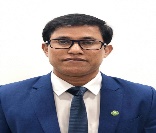 নারায়ণগঞ্জ০২৪৭৬৫০৬৬৪০১৭১৩-০৮১৩৫৩dcnarayanganj@mopa.gov.bd ৩।জনাব মোঃ আবুজাফর রিপন, বিপিএএ (১৬১৪৪/ব্যাচ-২৭)যোগদান: ২৪.০৭.২০২৩মমসসসসসসস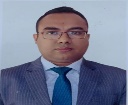 মুন্সীগঞ্জ০২৯৯৭৭৩১১০০০১৭৬২-৬৮৭২৫০dcmunshiganj@mopa.gov.bd ৪।জনাব ড. বদিউল আলম (১৬১৬৪/ব্যাচ-২৭)যোগদান: ১০-০৯-২০২৩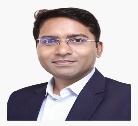 নরসিংদী০২২২৪৪৫২৫০০০১৭৬৬-১৮৮২৮৮dcnarsingdi@mopa.gov.bd ৫।জনাব রেহেনা আকতার (১৬২৭৩/ব্যাচ-২৭)যোগদান: ২৪.০৭.২০২৩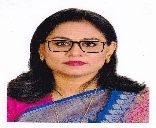 মানিকগঞ্জ০২৯৯৬৬১০৩৯৫০১৭১৩-৩৫৩৩০০dcmanikganj@mopa.gov.bd৬।আবুল ফাতে মোহাম্মদ সফিকুল ইসলাম (১৬৩৩৬/ব্যাচ-২৭)যোগদান: ২৫.০৭.২০২৩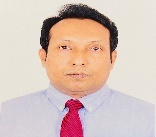 গাজীপুর০২৪৯২৭৩০৭০০১৭০০-৮৮৮৩৩৩dcgazipur@mopa.gov.bd ৭।জনাব মোহাম্মদ আবুল কালাম আজাদ(১৫৮৮৭/ব্যাচ-২৫)যোগদান: ০৮.১২.২০২২  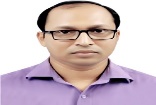 কিশোরগঞ্জ০২৯৯৭৭৬১৪৯৩০১৭১৩-৪৫৭৩৫৭dckishoreganj@mopa.gov.bd৮।জনাব মো: কায়ছারুল ইসলাম (১৬০৮০/ব্যাচ-২৭)যোগদান: ২৭.০৭.২০২৩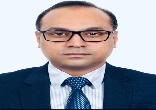 টাঙ্গাইল০২৯৯৭৭১৪৯০২০১৭১৫-২২৮৫৬৬dctangail@mopa.gov.bd৯।জনাব মোঃ কামরুল আহসান তালুকদার, পিএএ১৫৮৫২/ব্যাচ-২৫)যোগদান: ০৪.১২.২০২২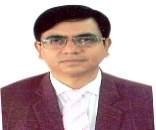 ফরিদপুর০২৪৭৮৮০৩০২২০১৭৪১-১১৮৮৮৬dcfaridpur@mopa.gov.bd১০।জনাব আবু কায়সার খান (১৫৬৮৮/ব্যাচ-২৪)যোগদান: ১৩.০১.২০২২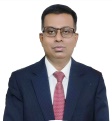 রাজবাড়ী০২৪৭৮৮০৭৫৩৩০১৭৩৩-৩৩৬৪০০dcrajbari@mopa.gov.bd ১১।জনাব মুহাম্মদ নিজাম উদ্দীন আহাম্মেদ (১৬০৫২/ব্যাচ-২৭)যোগদান: ২০.০৭.২০২৩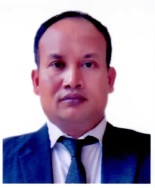 শরীয়তপুর০২৪৭৮৮১৫১৪১০১৭১৫-১৯৩৮৯৩০১৯৬১-১৩৩৫০১dcshariatpur@mopa.gov.bd ১২।জনাব মোহাম্মদ মারুফুর রশিদ খান (১৫৭৬৯/ব্যাচ-২৪)যোগদান: ০৩.০৪.২০২৩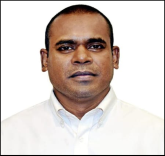 মাদারীপুর০২৪৭৮৮১০৭৭৭০১৯৫৮-০৫৫৬০০dcmadaripur@mopa.gov.bd ১৩।কাজী মাহবুবুল আলম(১৫৬৩২/ব্যাচ-২৪)যোগদান: ০৪.১২.২০২২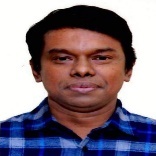 গোপালগঞ্জ০২৪৭৮৮২১৭২০০১৭১৫-১৬৮৪৯৮dcgopalganj@mopa.gov.bd ক্রম.জেলাপ্রশাসকের নামছবিজেলার নামটেলিফোন নম্বর (অফিস)মোবাইল ওই-মেইল নম্বর১৪।জনাব আবুল বাসার মোহাম্মদ ফখরুজ্জামানআইডি নং-১৫৮২৫/ ব্যাচ-২৪যোগদানের তারিখ-০৭.১২.২০২২ খ্রি.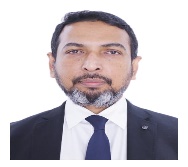 চট্টগ্রাম০২৪১৩৬০৯৫৫০১৭১৩-১০৪৩৩২dcchittagong@mopa.gov.bd১৫।জনাব কামরুল হাসানআইডি নং-১৫৮২৫/ ব্যাচ-২৪যোগদানের তারিখ-০১.০৬.২০২২ খ্রি.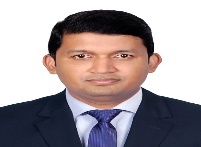 চাঁদপুর০২৩৩৪৪৮৫৬১১০১৭৩০-০৬৭০৫০dcchandpur@mopa.gov.bd১৬।জনাব খন্দকার মু: মুশফিকুর রহমান(আইডি নং-১৬২৮১/ব্যাচ-২৭)যোগদানের তারিখ: ২৪.০৭.২০২৩  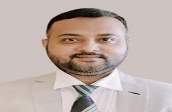 কুমিল্লা০২৩৩৪৪০০৩০১০১৭৩৩-৩৫৪৯০০dccomilla@mopa.gov.bd১৭।জনাব শাহ্ মোজাহিদ উদ্দিন আইডি নং-১৬০২৬/ ব্যাচ-২৫যোগদানের তারিখ-২৪.০৭.২০২৩ খ্রি.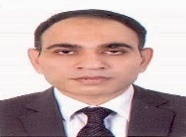 বান্দরবান০২৩৩৩৩০২১০১০১৫৫-৭৬৬৬৬৬dcbandarban@mopa.gov.bd১৮।জনাব সুরাইয়া জাহানআইডি নং-১৬২৬৬/ ব্যাচ-২৭যোগদানের তারিখ-২০.0৭.২০২৩ খ্রি.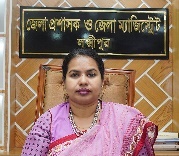 লক্ষ্মীপুর০২৩৩৪৪৪১৪১০০১৭৮৮-৫৭৭৭০১dclakshmipur@mopa.gov.bd১৯।জনাব মোহাম্মদ মোশারফ হোসেন খানআইডি নং-১6015/ ব্যাচ-২5যোগদানের তারিখ-20.07.২০২3 খ্রি.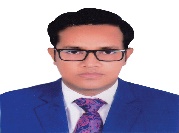 রাঙ্গামাটি০২৩৩৩১৭১৬৩২০১৫৫০-৬০১৪০১dcrangamati@mopa.gov.bd২০।জনাব মুহম্মদ শাহীন ইমরানআইডি নং- 15978/ ব্যাচ-২5যোগদানের তারিখ-11.12.২০22খ্রি.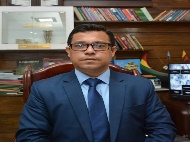 কক্সবাজার০২৩৩৪৪৬২২০৬০১৭১৩-১৬০০৯৩dccoxsbazar@mopa.gov.bd২১।জনাব মুছাম্মৎ শাহীনা আক্তারআইডি নং-১৬২৮৬/ ব্যাচ-২৭যোগদানের তারিখ-২৪.0৭.২০২৩খ্রি. 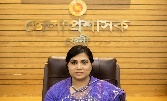 ফেনী০২৩৩৪৪৭৪০০০০১৭১৩-১৮৭৩০০dcfeni@mopa.gov.bd২২।জনাব মোঃ সহিদুজ্জামান আইডি নং-১৫৮৬১/ ব্যাচ-২৫যোগদানের তারিখ-০৪.১২.২০২২ খ্রি.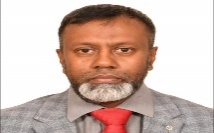 খাগড়াছড়ি০২৩৩৩৩৪৩৮১১০১৫৫০-৬০৪৫০০dckhagrachari@mopa.gov.bd২৩।জনাব মোহাম্মদ হাবিবুর রহমানআইডি নং-১6207/ ব্যাচ-27যোগদানের তারিখ-১4.12.২০২3খ্রি.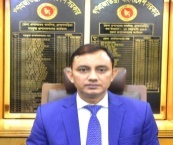 ব্রাহ্মণবাড়িয়া০২৩৩৪৪২৭৭১২০১৭১৩-০৪৪৯৬০dcbrahmanbaria@mopa.gov.bd২৪।জনাব দেওয়ান মাহবুবুর রহমানআইডি নং-১৫824/ ব্যাচ-২4যোগদানের তারিখ-17.01.২০22খ্রি.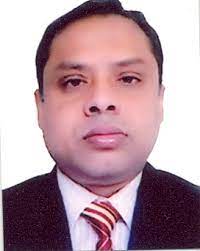 নোয়াখালী০২৩৩৪৪৯১০২১০১৭১৩-১২১১৫৪dcnoakhali@mopa.gov.bdক্রম:জেলা প্রশাসকের নাম, আইডি ও যোগদানের তারিখছবিজেলাটেলিফোন নম্বর (অফিস)মোবাইল ওই-মেইল নম্বর২৫।জনাব শামীম আহমেদ (১৫৮৪৬/ব্যাচ-২৪)যোগদান: ০৪.০৪.২০২৩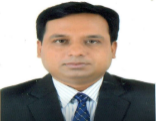 রাজশাহী০২৫৮৮৮৫৭০৫০০১৭১৩-২০০৫৬৯dcrajshahi@mopa.gov.bd২৬।জনাব মোঃ গোলাম মওলা (১৫৭১০/ব্যাচ-২৪)যোগদান: ৩০.০৭.২০২৩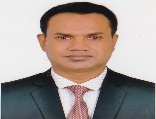 নওগাঁ০২৫৮৮৮৮৪০০০০১৭১৫-২৯২৩৭৭dcnaogaon@mopa.gov.bd ২৭।জনাব আবু নাছের ভূঁঞা(১৫৮৯৬/ব্যাচ-২৫)যোগদান: ০৪.০৪.২০২৩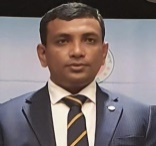 নাটোর০২৫৮৮৮৭৩৭৪১০১৭১৩-২০১৫১৫০১৭৬২-৬৯২১০১dcnatore@mopa.gov.bd ২৮।জনাব এ কে এম গালিভ খান (১৫৬৭২/ব্যাচ-২৪)যোগদান: ১৩.০১.২০২২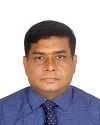 চাঁপাইনবাবগঞ্জ০২৫৮৮৮৯৩৩০০০১৩১৮-৩২০১০০dcchapainawabganj@mopa.gov.bd ২৯।জনাব মোঃ সাইফুল ইসলাম(১৫৮৮৫/ব্যাচ-২৫)যোগদান: ০৪.১২.২০২২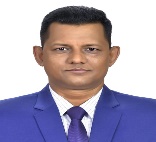 বগুড়া০২৫৮৯৯০০০২০০১৭১৩-২০২৪৫৫০১৭৩৩-৩৩৫৪০১dcbogra@mopa.gov.bd৩০।জনাব সালেহীন তানভীর গাজী(১৫৯৯৩/ব্যাচ-২৫)যোগদান: 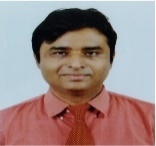 জয়পুরহাট০২৫৮৯৯১৫০৫১০১৭১৩-২০১৫০০dcjoypurhat@mopa.gov.bd৩১।জনাব মু: আসাদুজ্জামান (১৬১৪১/ব্যাচ-২৭)যোগদান: ২০.৭.২০২৩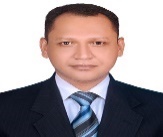 পাবনা০২৫৮৮৮৪৫৪৯৯০১৭১৩-২০০৮৬৩dcpabna@mopa.gov.bd৩২।জনাব মীর মোহাম্মদ মাহবুবুর রহমান(১৫৭৪৮/ব্যাচ-২৪)যোগদান: ০৪.১২.২০২২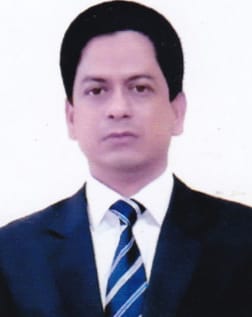 সিরাজগঞ্জ০২৫৮৮৮৩০৩৩৫০১৭১৩-২০২০৪৯dcsirajganj@mopa.gov.bdক্রম:জেলা প্রশাসকের নাম,আইডি ও যোগদানের তারিখছবিজেলাটেলিফোন নম্বর (অফিস)মোবাইল ওই-মেইল  নম্বর৩৩।জনাব খন্দকার ইয়াসির আরেফীন (১৫৫৭৭/ব্যাচ-২৪)যোগদান: 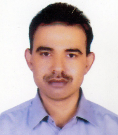 খুলনা০২৪৭৭৭২১১১১০১৭১৩-৪০১০১০dckhulna@mopa.gov.bd৩৪।জনাব মোহাঃ খালিদ হোসেন (১৫৯২৩/ব্যাচ-২৫)যোগদান: ২৪.০৭.২০২৩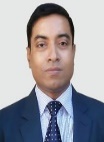 বাগেরহাট০২৪৭৭৭৫২৫১৫০১৭২০-৪৬০৪০৬dcbagerhat@mopa.gov.bd ৩৫।জনাব  মোহাম্মদ হুমায়ুন কবির(১৫৬৮৭/ব্যাচ-২৪)যোগদান: ২৩.৬.২০২১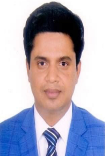 সাতক্ষীরা০২৪৭৭৭৪১০৭১০১৭১৫-২১২২৭৭dcsatkhira@mopa.gov.bd৩৬।জনাব মোহাম্মদ আবরাউল হাছান মজুমদার(১৫৭০৪/ব্যাচ-২৪)যোগদান: ২৪.০৭.২০২৩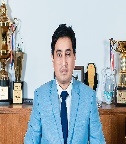 যশোর০২৪৭৭৭৬২৬৫২০১৭১৩-৪১১৩৭১dcjessore@mopa.gov.bd৩৭।জনাব এস.এম.রফিকুল ইসলাম  (১৬০২০/ব্যাচ-২৫)যোগদান: ০৩.০৪.২০২৩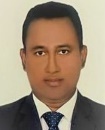 ঝিনাইদহ০২৪৭৭৭৪৬৮৮৮০১৭১৫-২১৩০৪১dcjhenaidah@mopa.gov.bd ৩৮।জনাব মোহাম্মদ আশফাকুল হক চৌধুরী (১৫৫৯১/ব্যাচ-২৫)যোগদান: ০৩.০৪.২০২৩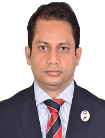 নড়াইল০২৪৭৭৭৭৩৩০১০১৭১৫-০৮২৯৪৭dcnarail@mopa.gov.bd৩৯।জনাব  মোঃ এহেতেশাম রেজা  (১৬৩০৩/ব্যাচ-২৭)যোগদান: ২৪.০৭.২০২৩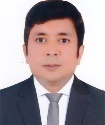 কুষ্টিয়া০২৪৭৭৭৮২৩০০০১৭৩০-৪৭৩৬২১dckushtia@mopa.gov.bd ৪০।জনাব মোহাম্মদ আবু নাসের বেগ (১৬০০৬/ব্যাচ-২৫)যোগদান: ০৮.১২.২০২২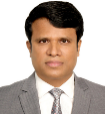 মাগুরা০২৪৭৭৭১০৩০২০১৭২০-২২২৫১৮dcmagura@mopa.gov.bd ৪১।জনাব ড. কিসিঞ্জার চাকমা (১৬২৯১/ব্যাচ-২৭)যোগদান:  ২৪.০৭.২০২৩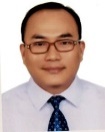 চুয়াডাঙ্গা০২৪৭৭৭৮৮৭১১০১৭১৫-০৪৯৭২৫dcchuadanga@mopa.gov.bd৪২।জনাব মোঃ শামীম হাসান, (১৫৯১৯/ব্যাচ-২৫)যোগদান: ২৪.০৭.২০২৩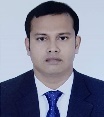 মেহেরপুর০২৪৭৭৭৯২৩০১০১৭০৮-৪১০০০০dcmeherpur@mopa.gov.bdক্রম:ছবিজেলাটেলিফোন নম্বর (অফিস)মোবাইল ওই-মেইল  নম্বর৪৩।জনাব শহিদুল ইসলাম (১৫৯৮৩/ব্যাচ-২৫)যোগদান: ২৪.০৭.২০২৩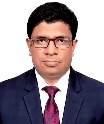 বরিশাল০২৪৭৮৮৬৪২৫৯০১৭০৫৪০৬৫০১dcbarisal@mopa.gov.bd৪৪।জনাব মোহাম্মদ জাহেদুর রহমান (১৫৫৭৪/ব্যাচ-২৪)যোগদান: ২৬.০১.২০২২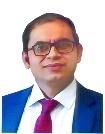 পিরোজপুর০২৪৭৮৮৯০৪০০০১৩২১-১৩৪০০১dcpirojpur@mopa.gov.bd৪৫।জনাব ফারাহ্ গুল নিঝুম(১৫৮১৭/ব্যাচ-২৪)যোগদান: ০৪.১২.২০২২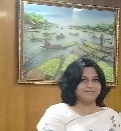 ঝালকাঠী০২৪৭৮৮৭৫৩০০০১৭০৫-৪১১০০০০১৭১৫-১০৭৭৪৮dcjhalokati@mopa.gov.bd৪৬।জনাব আরিফুজ্জামান (১৬২৩৬/ব্যাচ-২৭)যোগদান: ২৪.০৭.২০২৭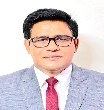 ভোলা০২৪৭৮৮৯৪৪০০০১৭১৫-২১১৮৯৯dcbhola@mopa.gov.bd ৪৭।জনাব মোঃ নূর কুতুবুল আলম, (১৬১৫৯/ব্যাচ-২৭)যোগদান:  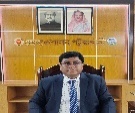 পটুয়াখালী০২৪৭৮৮৮০৫৬৫০১৭১৫-১৬৮২৯৬dcpatuakhali@mopa.gov.bd৪৮।জনাব মোহাঃ রফিকুল ইসলাম (১৫৫০২/ব্যাচ-২৪)যোগদান: ৩০.০৭.২০২৩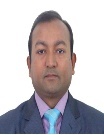 বরগুনা০২৪৭৮৮৮৬৫৬৬০১৭৩৩-৩৪৮০৮০dcbarguna@mopa.gov.bdক্রম:জেলা প্রশাসকের নাম, আইডি ও যোগদানের তারিখছবিজেলাটেলিফোন নম্বর (অফিস)মোবাইল   ওই-মেইল নম্বর৪৯।জনাব শেখ রাসেল হাসানইসলাম (১৬১৯৬/ব্যাচ-২৭)যোগদান: ২৪.০৭.২০২৩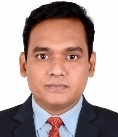 সিলেট০০২৯৯৬৬৩২১৯০০১৭১৫-২৯৭৪০৫dcsylhet@mopa.gov.bd৫০।জনাব মোছাঃ জিলুফা সুলতানা(১৬৩০৯/ব্যাচ-২৭) যোগদান: ২৮.১২.২০২৩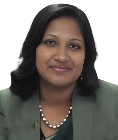 হবিগঞ্জ০২৯৯৬৬০৭০৬২০১৭১৫-১০৯৯৩৯dchabiganj@mopa.gov.bd dchabiganj19@gmail.com৫১।ড. উর্মি বিনতে সালাম (১৬০৩৮/ব্যাচ-২৫)যোগদান: ০৩.০৪.২০২৩	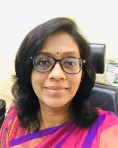 মৌলভীবাজার০২৯৯৬৬৮৩২০২০১৭১৫-১৭১৭৮৬০১৭৩০৩৩৩১০৫৪dcmoulvibazar@mopa.gov.bd ৫২।জনাব মোহাম্মদ রাশেদ ইকবাল চৌধুরী (১৬২৮৮)১৬২৮৮/ব্যাচ-২৭)যোগদান: ০৫.১২.২০২৩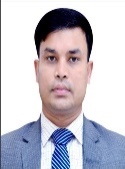 সুনামগঞ্জ০২৯৯৬৬০০৯০০০১৭৩০৩৩১১০০dcsunamganj@mopa.gov.bd dcsnamganj@gmail.comক্রম:জেলা প্রশাসকের নাম, আইডি ও যোগদানের তারিখছবিজেলাটেলিফোন নম্বর (অফিস)মোবাইল ওই-মেইল নম্বর৫৩।জনাব মোহাম্মদ মোবাশ্বের হাসান (১২২৭/ব্যাচ-২৭)যোগদান: ১৮.০৭.২০২৩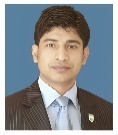 রংপুর০২৫৮৯৯৬১০৪১০১৭১৩-২০১৮১৮dcrangpur@mopa.gov.bd ৫৪।জনাব পঙ্কজ ঘোষ(১৫৯১০/ব্যাচ-২৫)যোগদান: 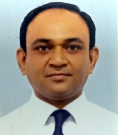 নীলফামারী০২৫৮৯৯৫৫৩০০০১৭১৫-০৮১৪৮০dcnilphamari@mopa.gov.bd৫৫।জনাব কাজী নাহিদ রসুল (১৫৭১৩/ব্যাচ-২৪)যোগদান: ২৭.০৭.২০২৩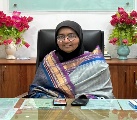 গাইবান্ধা০২৫৮৮৮৭৭৫০০০১৭১৮-৪৪৪০৯০dcgaibandha@mopa.gov.bd ৫৬।জনাব  মোহাম্মদ সাইদুল আরীফ( ১৫৭২১/ব্যাচ-২৪)যোগদান: ০৪.১২.২০২২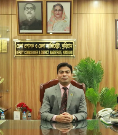 কুড়িগ্রাম০২৫৮৯৯৫০০২২০১৭০৯-৯৭৪৫০০dckurigram@mopa.gov.bd৫৭।জনাব মোহাম্মদ উল্যাহ (১৫৯৬৭/ব্যাচ-২৫)যোগদান: ০৪.১২.২০২২মমসসসসসসস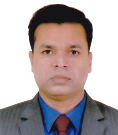 লালমনিরহাট০২৫৮৯৯৮৬৭৭৭০১৩০২-০১৬১০১dclalmonirhat@mopa.gov.bd৫৮।জনাব শাকিল আহমেদ (১৫৮৫৭/ব্যাচ-২৫)যোগদান: ০৪.০৩.২০২৩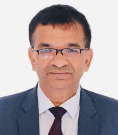 দিনাজপুর০২৫৮৯৯২৫০০১০১৭১৩-২০১৬৮৫dcdinajpur@mopa.gov.bd৫৯।জনাব মো: জহুরুল ইসলাম (১৫৫৬৭/ব্যাচ-২৪)যোগদান: ২২.৬.২০২১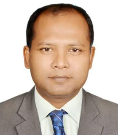 পঞ্চগড়০২৫৮৯৯৪২০০০০১৭১৩-২০০৮০৩dcpanchagarh@mopa.gov.bd৬০।জনাব মোঃ মাহবুবুর রহমান (১৫৫১২/ব্যাচ-২৪)যোগদান: ২২.৬.২০২১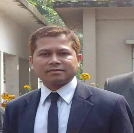 ঠাকুরগাঁও০২৫৮৯৯৩১০১১০১৭১৫-১৭০৩৬৫dcthakurgaon@mopa.gov.bd ক্রম:জেলা প্রশাসকের নাম, আইডি ও যোগদানের তারিখছবিজেলাটেলিফোন নম্বর (অফিস)মোবাইল ওই-মেইল নম্বর৬১।জনাব দিদারে আলম মোহাম্মদ মাকসুদ চৌধুরী (১৫৫৪২/ব্যাচ-২৪)যোগদান:  ০৬.১২.২০২২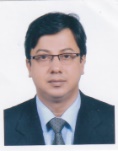 ময়মনসিংহ০২৯৯৬৬৬৫৭৭৭০১৭৩৩-৩৭৩৩০০dcmymensingh@mopa.gov.bd ৬২।জনাব শাহেদ পারভেজ (১৬০৫৯/ ব্যাচ-২৭)যোগদানের -২০.০৭.২০২৩ 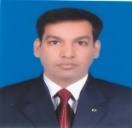 নেত্রকোণা০২৯৯৬৬৫১৬৩৪০১৭১৫-১২৩১২৮dcnetrokona@mopa.gov.bd৬৩।জনাব মোঃ শফিউর রহমান(১৬১৪৫/ব্যাচ-২৭)যোগদান: ২০.০৯.২০২৩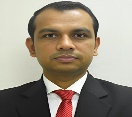 জামালপুর০২৯৯৭৭৭২১২৩০১৭১৩-০৬১১০০dcjamalpur@mopa.gov.bd৬৪।জনাব আব্দুল্লাহ আল খায়রুম(১৬০৪৫/ব্যাচ-২৫)যোগদান: ২৩.০৭.২০২৩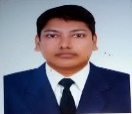 শেরপুর০২৯৯৭৭৮১৯০০০১৭১১-৫৯৪৯০১dcsherpur@mopa.gov.bd